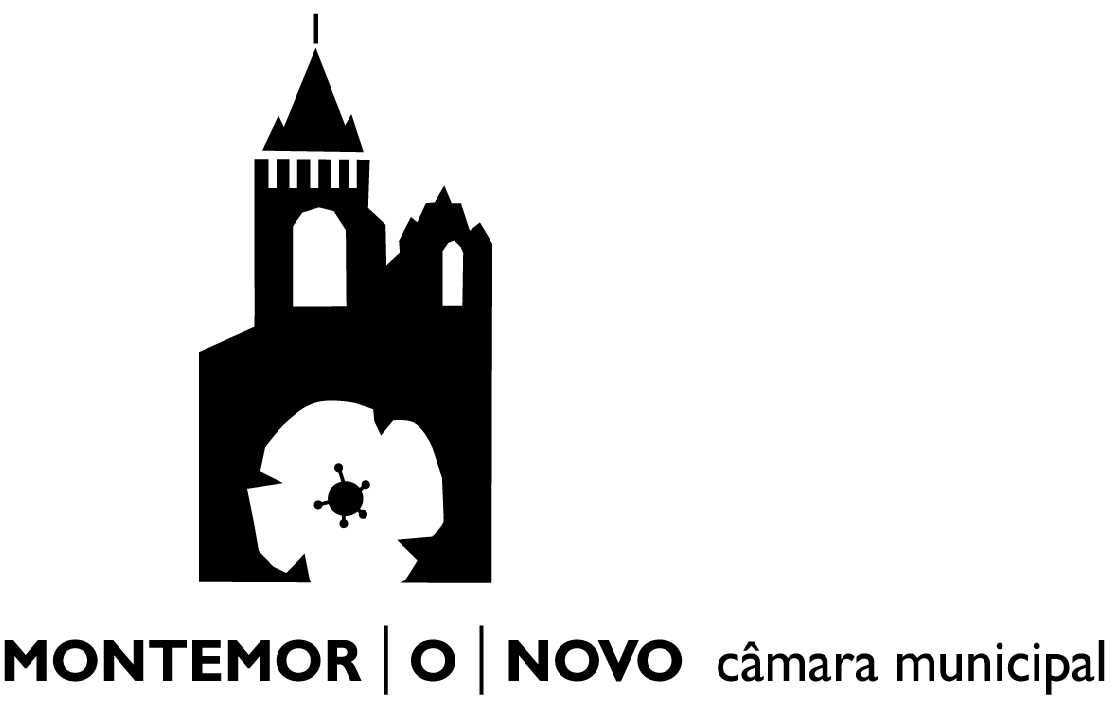 Ocupação de Via Pública por Motivo de Execução de Obras DAGF/SAAGDAGF/SAAGDAGF/SAAGDAGF/SAAGDAGF/SAAGReg. Nº Proc NºProc NºData:Data: Data: Gestor ProcedimentoFuncionárioFuncionárioGestor ProcedimentoCoord. SAAGCoord. SAAGChefe de DivisãoChefe de DivisãoChefe de DivisãoChefe de DivisãoDESPACHODESPACHODESPACHODESPACHODESPACHODECISÃODECISÃOData:Data:Data:PresidentePresidentePresidenteExmo. Senhor Presidente da Câmara Municipal de Montemor-o-NovoIdentificação do Requerente (Preencher com letra maiúscula) Identificação do Requerente (Preencher com letra maiúscula) Identificação do Requerente (Preencher com letra maiúscula) Identificação do Requerente (Preencher com letra maiúscula) Identificação do Requerente (Preencher com letra maiúscula) Identificação do Requerente (Preencher com letra maiúscula) Identificação do Requerente (Preencher com letra maiúscula) Identificação do Requerente (Preencher com letra maiúscula) Identificação do Requerente (Preencher com letra maiúscula) Identificação do Requerente (Preencher com letra maiúscula) Identificação do Requerente (Preencher com letra maiúscula) Identificação do Requerente (Preencher com letra maiúscula) Identificação do Requerente (Preencher com letra maiúscula) Identificação do Requerente (Preencher com letra maiúscula) Identificação do Requerente (Preencher com letra maiúscula) Identificação do Requerente (Preencher com letra maiúscula) Nome:Morada/Sede:N.º    ,	     (andar)    ,	     (andar)    ,	     (andar)    ,	     (andar)    ,	     (andar)Freguesia:Código PostalCódigo PostalCódigo PostalCódigo PostalCódigo Postal      -          -    Concelho:Telefone:Telemóvel:Fax:Fax:Fax:N.º de Identificação FiscalN.º de Identificação Fiscal Bilhete de Identidade	          Cartão de Cidadão n.º Bilhete de Identidade	          Cartão de Cidadão n.º Bilhete de Identidade	          Cartão de Cidadão n.º Bilhete de Identidade	          Cartão de Cidadão n.º Bilhete de Identidade	          Cartão de Cidadão n.º Bilhete de Identidade	          Cartão de Cidadão n.º Bilhete de Identidade	          Cartão de Cidadão n.º Bilhete de Identidade	          Cartão de Cidadão n.º Bilhete de Identidade	          Cartão de Cidadão n.ºE-mail:Na qualidade de (Assinale com X a qualidade em que faz o pedido)Na qualidade de (Assinale com X a qualidade em que faz o pedido)Na qualidade de (Assinale com X a qualidade em que faz o pedido)Na qualidade de (Assinale com X a qualidade em que faz o pedido)Na qualidade de (Assinale com X a qualidade em que faz o pedido)Na qualidade de (Assinale com X a qualidade em que faz o pedido) Proprietário Usufrutuário Locatário Locatário Superficiário Mandatário Titular do direito de uso e habitação Titular do direito de uso e habitação Outro
Vem requerer a V.ª Ex.ª Ao abrigo do n.º 2 do art.º 57.º do Decreto-lei n.º 555/99, de 16 de Dezembro, com a redacção actual, a autorização de ocupação da via pública pelo prazo de    	dias /       	meses, no período, de    /	    /    a	    /   	/   	, e numa área de      	m²  (     	 X      	ms.), na seguinte morada:
Vem requerer a V.ª Ex.ª Ao abrigo do n.º 2 do art.º 57.º do Decreto-lei n.º 555/99, de 16 de Dezembro, com a redacção actual, a autorização de ocupação da via pública pelo prazo de    	dias /       	meses, no período, de    /	    /    a	    /   	/   	, e numa área de      	m²  (     	 X      	ms.), na seguinte morada:
Vem requerer a V.ª Ex.ª Ao abrigo do n.º 2 do art.º 57.º do Decreto-lei n.º 555/99, de 16 de Dezembro, com a redacção actual, a autorização de ocupação da via pública pelo prazo de    	dias /       	meses, no período, de    /	    /    a	    /   	/   	, e numa área de      	m²  (     	 X      	ms.), na seguinte morada:
Vem requerer a V.ª Ex.ª Ao abrigo do n.º 2 do art.º 57.º do Decreto-lei n.º 555/99, de 16 de Dezembro, com a redacção actual, a autorização de ocupação da via pública pelo prazo de    	dias /       	meses, no período, de    /	    /    a	    /   	/   	, e numa área de      	m²  (     	 X      	ms.), na seguinte morada:Rua: Localidade:FreguesiaCódigo Postal     -      O pedido destina-se a apoio a Obras Isentas de Controlo Prévio: Abrangidas pela alínea  ) do n.º 1 do art.º 6.ºA do Decreto-lei n.º 555/99, de 16 de Dezembro, na redacção da Lei n.º 60/2007, de 04 de Setembro. (obras de escassa relevância urbanística) que a seguir se indicam: Para o local existe o processo de licenciamento de obras n.º       /      , para o qual foi requerida a emissão do alvará através do req.º       /      .  O pedido destina-se a apoio a Obras Isentas de Controlo Prévio: Abrangidas pela alínea  ) do n.º 1 do art.º 6.ºA do Decreto-lei n.º 555/99, de 16 de Dezembro, na redacção da Lei n.º 60/2007, de 04 de Setembro. (obras de escassa relevância urbanística) que a seguir se indicam: Para o local existe o processo de licenciamento de obras n.º       /      , para o qual foi requerida a emissão do alvará através do req.º       /      .  O pedido destina-se a apoio a Obras Isentas de Controlo Prévio: Abrangidas pela alínea  ) do n.º 1 do art.º 6.ºA do Decreto-lei n.º 555/99, de 16 de Dezembro, na redacção da Lei n.º 60/2007, de 04 de Setembro. (obras de escassa relevância urbanística) que a seguir se indicam: Para o local existe o processo de licenciamento de obras n.º       /      , para o qual foi requerida a emissão do alvará através do req.º       /      .  O pedido destina-se a apoio a Obras Isentas de Controlo Prévio: Abrangidas pela alínea  ) do n.º 1 do art.º 6.ºA do Decreto-lei n.º 555/99, de 16 de Dezembro, na redacção da Lei n.º 60/2007, de 04 de Setembro. (obras de escassa relevância urbanística) que a seguir se indicam: Para o local existe o processo de licenciamento de obras n.º       /      , para o qual foi requerida a emissão do alvará através do req.º       /      .Anexa: Planta de localização à esc.1/2000, com o local devidamente assinalado e com o polígono da área a ocupar;Motivo da ocupação: Tapume  Estaleiro  Grua  Depósito de materiais Andaime com 0,00 metros de comprimento por	pisos e 0,00 metros de largura Outros      Requer a prorrogação do prazo concedido por mais    dias       meses para a ocupação de via pública, área e período acima mencionados, para o que anexa fotocópia da licença inicial da ocupação. O pedido justifica-se devido a      .Anexa: Planta de localização à esc.1/2000, com o local devidamente assinalado e com o polígono da área a ocupar;Motivo da ocupação: Tapume  Estaleiro  Grua  Depósito de materiais Andaime com 0,00 metros de comprimento por	pisos e 0,00 metros de largura Outros      Requer a prorrogação do prazo concedido por mais    dias       meses para a ocupação de via pública, área e período acima mencionados, para o que anexa fotocópia da licença inicial da ocupação. O pedido justifica-se devido a      .Anexa: Planta de localização à esc.1/2000, com o local devidamente assinalado e com o polígono da área a ocupar;Motivo da ocupação: Tapume  Estaleiro  Grua  Depósito de materiais Andaime com 0,00 metros de comprimento por	pisos e 0,00 metros de largura Outros      Requer a prorrogação do prazo concedido por mais    dias       meses para a ocupação de via pública, área e período acima mencionados, para o que anexa fotocópia da licença inicial da ocupação. O pedido justifica-se devido a      .Anexa: Planta de localização à esc.1/2000, com o local devidamente assinalado e com o polígono da área a ocupar;Motivo da ocupação: Tapume  Estaleiro  Grua  Depósito de materiais Andaime com 0,00 metros de comprimento por	pisos e 0,00 metros de largura Outros      Requer a prorrogação do prazo concedido por mais    dias       meses para a ocupação de via pública, área e período acima mencionados, para o que anexa fotocópia da licença inicial da ocupação. O pedido justifica-se devido a      .Montemor-o-Novo,   de  de 20  Pede deferimento, Bilhete de Identidade      Cartão de Cidadão        N.º      Conferi os dados do Bilhete de Identidade/Cartão de Cidadão.O Funcionário:                                                        , em      Documentos instrutórios  Requerimento acompanhado de cópia do documento de identificação do requerente.  Termo de responsabilidade do técnico pela Ocupação de Via Pública acompanhado de certidão da respectiva associação profissional, com validade inferior a 6 ou 12 meses de acordo com associação profissional em que está inscrito.  Peças desenhadas da solução proposta, contendo nomeadamente plantas, cortes e alçados esquemáticos referentes ao plano de ocupação de via pública, com cotas gerais à Esc. 1/200 ou superior, com indicação de:  Memória descritiva e justificativa que faça referência ao plano de ocupação de via pública;  Esquema de implantação de tapume e do estaleiro, quando necessário, mencionando expressamente a localização das instalações de apoio, máquinas, aparelhos elevatórios e de contentores para recolha de entulhos;  As características do arruamento; O comprimento do tapume e respectivas cabeceiras;  A localização de sinalização, passadeiras de peões, candeeiros de iluminação pública, boca ou sistema de rega, marcos de incêndio, sarjetas, sumidouros, árvores ou outras instalações fixas.  Declaração de responsabilização pelos danos causados na via pública, a equipamentos públicos ou aos respectivos utentes. 